ART DER PERSÖNLICHEN SCHUTZAUSRÜSTUNGART DER PERSÖNLICHEN SCHUTZAUSRÜSTUNGART DER PERSÖNLICHEN SCHUTZAUSRÜSTUNGART DER PERSÖNLICHEN SCHUTZAUSRÜSTUNGBenutzung Schutzhandschuhe im LaborBenutzung Schutzhandschuhe im LaborBenutzung Schutzhandschuhe im LaborSchutzzieleSchutzzieleSchutzziele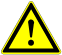 Verhinderung der Hautgefährdung der Hände durch Gefahrstoffe oder biologische Arbeitsstoffe Verhinderung von Kaltverbrennungen Verhinderung von Verbrennungen.Verhinderung allgemeiner Hautverschmutzung.Verhinderung der Hautgefährdung der Hände durch Gefahrstoffe oder biologische Arbeitsstoffe Verhinderung von Kaltverbrennungen Verhinderung von Verbrennungen.Verhinderung allgemeiner Hautverschmutzung.Einsatz und VerhaltensregelnEinsatz und VerhaltensregelnEinsatz und Verhaltensregeln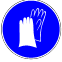 Gefährdungen der Hände durch Tätigkeiten im Umgang mit Gefahrstoffen, pathogenen biologischen Arbeitsstoffen, heißer oder tiefkalter Stoffe und Gegenstände durch das Tragen von entsprechender PSA vermeiden (hier die jeweiligen Handschuharten auflisten)Die Handschuhdicke muss einen ausreichenden Schutz gegen die mechanische Einwirkung gewährleisten.Einmalschutzhandschuhe nicht bei chemischen, mechanischen, thermischen Einwirkungen benutzen.Kein Tausch der Handschuhe zwischen Personen.Schmierkontaminationen vermeiden. Keine Gegenstände mit den Handschuhen außerhalb des Versuches berühren.Einmalschutzhandschuhe nach Gebrauch entsorgen.Das Tragen flüssigkeitsdichter Handschuhe sorgt auf der Haut für die Bildung eines Feuchtmilieus. Die Handschuhe deshalb bei länger anhaltenden Arbeiten mit Pause tragen. Bei einer Tragezeit von mehr als 4 Stunden pro Tag sind Untersuchungen verpflichtend.Hautreinigung, Hautschutz und Hautpflege gemäß Hautschutzplan beachten.Gefährdungen der Hände durch Tätigkeiten im Umgang mit Gefahrstoffen, pathogenen biologischen Arbeitsstoffen, heißer oder tiefkalter Stoffe und Gegenstände durch das Tragen von entsprechender PSA vermeiden (hier die jeweiligen Handschuharten auflisten)Die Handschuhdicke muss einen ausreichenden Schutz gegen die mechanische Einwirkung gewährleisten.Einmalschutzhandschuhe nicht bei chemischen, mechanischen, thermischen Einwirkungen benutzen.Kein Tausch der Handschuhe zwischen Personen.Schmierkontaminationen vermeiden. Keine Gegenstände mit den Handschuhen außerhalb des Versuches berühren.Einmalschutzhandschuhe nach Gebrauch entsorgen.Das Tragen flüssigkeitsdichter Handschuhe sorgt auf der Haut für die Bildung eines Feuchtmilieus. Die Handschuhe deshalb bei länger anhaltenden Arbeiten mit Pause tragen. Bei einer Tragezeit von mehr als 4 Stunden pro Tag sind Untersuchungen verpflichtend.Hautreinigung, Hautschutz und Hautpflege gemäß Hautschutzplan beachten.Verhalten bei MängelnVerhalten bei MängelnVerhalten bei MängelnKeine brüchig gewordenen Handschuhe verwenden.Keine Handschuhe mit Mängeln verwenden.Keine kontaminierten und stark verschmutzten Handschuhe verwenden.Keine brüchig gewordenen Handschuhe verwenden.Keine Handschuhe mit Mängeln verwenden.Keine kontaminierten und stark verschmutzten Handschuhe verwenden.Keine brüchig gewordenen Handschuhe verwenden.Keine Handschuhe mit Mängeln verwenden.Keine kontaminierten und stark verschmutzten Handschuhe verwenden.Lagerung, Reinigung, PflegeLagerung, Reinigung, PflegeLagerung, Reinigung, PflegeHandschuhe originalverpackt, licht- und temperaturgeschützt aufbewahren.Äußerlich verschmutzte Handschuhe mit Reinigungsmittel und Wasser reinigen.Handschuhe originalverpackt, licht- und temperaturgeschützt aufbewahren.Äußerlich verschmutzte Handschuhe mit Reinigungsmittel und Wasser reinigen.Handschuhe originalverpackt, licht- und temperaturgeschützt aufbewahren.Äußerlich verschmutzte Handschuhe mit Reinigungsmittel und Wasser reinigen.An- und AblegenAn- und AblegenAn- und AblegenHandschuhe vor dem Anlegen auf Beschädigungen (Risse, Löcher, Quellungen, Abplatzungen), Verschmutzungen von innen oder Versprödungen kontrollieren.Schutzhandschuhe, die mit Chemikalien benetzt sind, vor dem Ablegen säubern.Keine Berührung der Handschuhinnenseite mit kontaminierten Fingern beim Ablegen der Handschuhe. Handschuhe vor dem Anlegen auf Beschädigungen (Risse, Löcher, Quellungen, Abplatzungen), Verschmutzungen von innen oder Versprödungen kontrollieren.Schutzhandschuhe, die mit Chemikalien benetzt sind, vor dem Ablegen säubern.Keine Berührung der Handschuhinnenseite mit kontaminierten Fingern beim Ablegen der Handschuhe. 